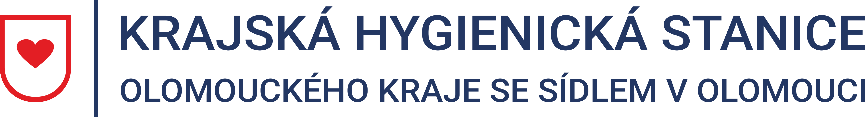 Tisková zpráva23. 6. 2022Aktivita komárů v Olomouckém kraji V rámci činností směřujících k ochraně zdraví fyzických osob před původci a přenašeči infekčních onemocnění, škodlivými a epidemiologicky významnými členovci, hlodavci a dalšími živočichy se Krajská hygienická stanice Olomouckého kraje se sídlem v Olomouci
( dále jen „KHS“) systematicky věnuje také problematice výskytu kalamitních komárů.K nejvýznamnějším lokalitám s opakovaným výskytem kalamitních komárů patří v našem kraji zejména oblast CHKO Litovelské Pomoraví a přilehlých obcí, dále pak les Černovír u Olomouce, Království u Grygova a NPR Žebračka u Přerova. Jak situace v líhništích vypadá a bude s největší pravděpodobností vypadat jsme zjišťovali ve dnech 23. 3. 2022 a 11. 4. 2022. Situace v líhništích se vlivem sucha jevila jako velice příznivá. Většina líhnišť byla vyschlá nebo rychle vysychala a významnější výlet kalamitních komárů nebyl očekáván. Některé obce i přesto na svém území zajistily hubení larev kalamitních komárů v líhništích. Tento krok bezesporu přispěl ke snížení výletu jarních kalamitních komárů. Po několika vydatnějších srážkách v posledních týdnech bylo možno předpokládat dočasné lokální zaplavení některých líhnišť dešťovou vodou, ve kterých by mohl započít vývoj letních kalamitních komárů. Ve středu 22. 6. 2022 jsme provedli další monitoring v líhništích a měření aktivity komárů ve vytipovaných lokalitách Olomouckého kraje. Většina líhnišť byla vyschlá, tůně s larvami kalamitních komárů byly nalézány pouze ojediněle. Měření aktivity dospělých komárů ukázala v obydlené zástavbě nulovou nebo jen mírnou aktivitu převážně již letních kalamitních druhů komárů, která by na stejné úrovni měla zůstat i v nejbližším období v důsledku vysokého podílu dlouhověkého letního druhu komára Aedes vexans (komár útočný) a omezenému výletu nových letních kalamitních komárů. Dosažení jakéhokoliv kalamitního výskytu komárů v obydlené zástavbě obcí je za stávající situace vysoce nepravděpodobné. Výlet a výskyt kalamitních komárů je stále na většině míst podprůměrný. Mgr. Markéta Koutná, Ph.D., tisková mluvčí, telefon 585 719 244, e-mail: media@khsolc.cz